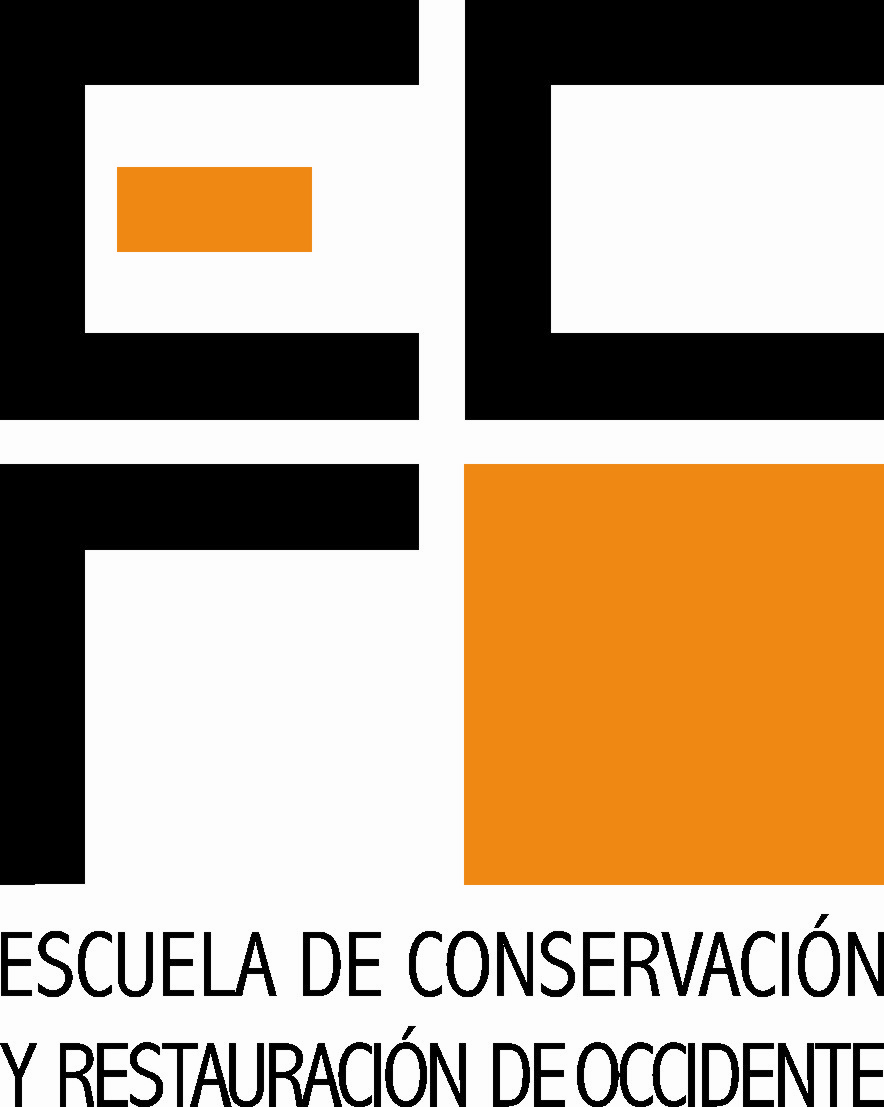 ESCUELA DE CONSERVACIÓN Y RESTAURACIÓN DE OCCIDENTEREPORTE DE ACTIVIDADESPERSONAL DOCENTERELACIÓN DE ACTIVIDADES ACADÉMICASImpartición de asignatura curricularElaboración de Proyecto de Investigación Procesamiento de material didácticoAsesoría a otras asignaturasElaboración de DictamenRealización  de prácticas de campoParticipación en encuentros académicosPublicacionesObtención del grado académicoCursos de capacitación o actualizaciónImpartición de conferencia extracurricularImpartición de curso extracurricularOtrosSEMESTRE QUE REPORTA		FECHA: Septiembre 2016Señala con una X el semestre que reporta.De acuerdo con las actividades que desarrollaste durante el semestre, llena los apartados que correspondan de manera amplia y detallada cuando el caso lo amerite (recuerda que el formato está hecho en Word y la celda se amplia según se requiera)IMPARTICIÓN DE ASIGNATURA CURRICULARPROYECTO DE INVESTIGACION(Anexar Protocolo)PROCESAMIENTO DE MATERIAL DIDACTICOASESORIA A OTRAS ASIGNATURASELABORACIÓN DE DICTAMEN(Anexar Dictamen)REALIZACIÓN PRÁCTICA DE CAMPO(Anexar Proyecto)PARTICIPACIÓN EN ENCUENTROS ACADÉMICOSPUBLICACIONESPOSGRADOSCURSOS DE CAPACITACIÓN O ACTUALIZACIÓNIMPARTICIÓN DE CONFERENCIA EXTRACURRICULAR IMPARTICIÓN DE CURSO EXTRACURRICULAROTROS1Febrero - Juliox2Septiembre - EneroNombre de la Asignatura: Teoría de la restauración IProfesores Participantes: Lic. Ana Laura Camacho PueblaRelación de temas impartidos:Unidad I: Premisas conceptualesObjetivo: Conocer las características de una teoría y de los sistemas teóricos y la forma en que se constituyen y cambian.Teoría, método y cienciaDisciplina, interdisciplina y transdisciplinaDefinición de teoría en el ámbito de la restauración.Unidad II: ¿Qué es la restauración?Objetivo: Explicar el concepto de restauración y como a partir de esta noción surge una forma de ver la realidad y segmentar de ella un objeto de conocimiento.Definición de la disciplina y su objeto de estudioParadigmas de la restauraciónParadigma clásicoParadigma contemporáneoDefiniciones operativasConservación Restauración Conservación preventivaLa restauración como fenómeno de comunicaciónUnidad III: Características del objeto restaurableObjetivo: Comprender los principales conceptos generados al interior de la disciplina y la importancia de las construcciones teóricas como matriz de desarrollo disciplinar.Características del objeto restaurableMateriaUnidad y unidad potencialTiempoHistoricidadesCiclo de vida de los objetos  EspacioEl caso de los marcosLos monumentosCarácter simbólicoInstancias de valoraciónParadigma clásico: Instancia histórica y estéticaParadigma contemporáneo: Dimensión patrimonial y dimensión simbólicaEl concepto de patrimonio cultural Autenticidad y ObjetividadDeterioro y alteración, pátina y laguna.Unidad IV: Componentes de la teoría de la restauraciónObjetivo: Comprender los principales conceptos generados al interior de la disciplina y la importancia de las construcciones teóricas como matriz de desarrollo disciplinar.Componentes de la Teoría de la RestauraciónImportancia de la teoría en el campo disciplinar de la restauración.Estructura de la teoría de la restauraciónPrincipios teóricos Criterios metodológicos Documentación y disociaciónLa limpiezaLa reintegraciónEl papel de las ciencia y la tecnologíaUnidad IV: Metodología de estudio y aproximación al objeto de restauraciónObjetivo: Conocer el proceso de acercamiento para la comprensión de un objeto restaurable y como a partir de la intervención de restauración este es interpretado y resignificado.Caracterización del objetoAspectos materiales e inmaterialesSelección de la informaciónEl devenir del objetoEl diagnósticoEl estado idealAnálisis de los valoresLínea del tiempo La propuestaExpectativasLimitantes de la intervenciónLa preservación del objeto Selección de materialesSelección de métodosDocumentación de la intervanción	Códigos de éticaDocumentos internacionalesTécnicas didácticas empleadas: Sesiones teóricas en el aula mediante el uso de pintarrón, presentación de clases utilizando el programa Power Point. Aplicación de exámenes cortos, en fechas no previstas.Aplicación de un examen global al final del curso.Trabajo final consistente en  el análisis de un caso de estudio desde el punto de vista de la teoría de la restauración. Alcances de las técnicas didácticas: A través de las discusiones en clase se logró definir y aclarar conceptos teóricos, así como comprender la situación actual de la disciplina, sus avances y carencias.Comentarios sobre los resultados obtenidos: Los exámenes cortos se mostraron efectivos, pues favorecieron que el alumno estudiara sus apuntes de clase constantemente. El trabajo final fue efectivo, pues los alumnos aplicaron muchos de los conceptos vistos en clase, lo que estimuló la reflexión y la comprensión más profunda de los contenidos. Son necesarias más actividades en las que los alumnos participen de manera activa, pues las clases tradicionales se muestran menos efectivas que las estrategias de aprendizaje participativo. Profesores invitados y temas impartidos: Visitas efectuadas: Relación de prácticas de laboratorio:Nombre del proyecto:Objetivo:Tiempo estimado de duración:Metodología:Productos:Requerimientos de infraestructura y financieros:Autorizado por el consejo Académico de la ECRO:Desglose de avances obtenidos hasta el momento: Observaciones:Nombre de la asignatura: Teoría de la restauración III.Ejercicios didácticos: Elaboración de clases teóricas en Power PointDescripción del tipo de material procesado: Se generaron clases teóricas de los diferentes temas impartidos.Porcentaje de avance en la conformación del paquete didáctico de la materia:100%Nombre de la asignatura: Tema impartido: Objetivo: Nombre de la obra dictaminada: Solicitado por:Fecha de entrega del dictamen:Nombre del Proyecto: Lugar:Tiempo estimado de duración:Objetivo:Productos:Autorizado por el INAH o el INBA:Dependencias involucradas:Requerimientos de infraestructura y financieros:Tipo de encuentro: Nombre del encuentro: Fecha de realización: Productos: Tipo de publicación:Lugar:Fecha:Editorial:Nombre del programa en el que está inscrito: Tiempo de duración: Fecha de la obtención del grado: Nombre del curso: “Evaluación del proceso de consolidación en sustrato pétreo:  Toba volcánica”Tiempo de duración: 10 al 14 de diciembre de 2012Nombre: Fecha: Objetivo: Producto: Lugar: Nombre:Fecha:Lugar:Objetivo:Producto: